Приложение 1 Порядка предоставления товара в рассрочку клиентам – физическим лицам в пунктах продаж и обслуживания официальных дилеров А1ППО- пункты продаж и обслуживания официальных дилеров Унитарного предприятия «A1».АП – абонентская плата по тарифному плану.1. Граждане Республики Беларусь, иностранные граждане или лица без гражданства, имеющие вид на жительство на территории Республики Беларусь.2. Доступно новым абонентам, при этом в населенных пунктах согласно Приложению 2 - новым и действующим абонентам. 3. Приобретение оборудования на архивных тарифных планах доступно только действующим абонентам.Период рассрочки6, 11, 18, 24, 30 месяцев6, 11, 18, 24, 30 месяцев6, 11, 18, 24, 30 месяцев6, 11, 18, 24, 30 месяцевМеста приобретенияППО дилеров A11,2,3ППО дилеров A11,2,3ППО дилеров A11,2,3ППО дилеров A11,2,3ТоварСмартфоны, планшеты  Смартфоны, планшеты  Модемы, роутерыМодемы, роутерыТарифы для приобретениядействующим абонентамновым абонентамдействующим абонентам новым абонентам Тарифы для приобретениятарифы линеек Комфорт,  Корпоративный Smart, Комфорт + для бизнеса, Бизнес-план2, Анлим, ГИГА, Раздавай Wi-Fi, тарифные планы Комфорт+, Стартовый, Старт, Комфорт S, Комфорт M, Комфорт L, Комфорт XL, lemon, lemon Z, lemon Y, lemon X, Smart Бесконечный, Бизнес-класс, Непоседа, Light+ для бизнеса2, Без Лимита, Без Лимита 2.0, МЕГА Макс, Непоседа, Без Лимита 2.0, Драйв 5, Драйв 20, Драйв Старт, Драйв Актив, Драйв Анлим, Детскийтарифы МЕГА Макс, Бизнес-план, Smart Бесконечный, Бизнес-класс, Драйв Старт, Драйв Актив, Драйв Анлим, Детский, ГИГАТарифные планы для интернета с АП равной либо выше, чем АП по тарифному плану ГИГАтарифы с АП равной и выше ПростойОбязательства по дополнительному соглашению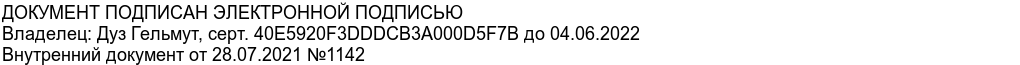 Обязательства по дополнительному соглашениюОбязательства по дополнительному соглашениюОбязательства по дополнительному соглашениюОбязательства по дополнительному соглашениюТарифы для смены тарифного плана Тарифы Smart Бесконечный, Бизнес-класс, Драйв Старт, Драйв Актив, Драйв Анлим,Тарифы Smart Бесконечный, Бизнес-класс, Драйв Старт, Драйв Актив, Драйв Анлим,Тарифные планы для интернета с АП равной либо выше, чем АП по тарифному плану ГИГАТарифные планы для интернета с АП равной либо выше, чем АП по тарифному плану ГИГАПереоформление/расторжение Не переоформлять и не расторгать договор в течение срока, указанного в дополнительном соглашении.Не переоформлять и не расторгать договор в течение срока, указанного в дополнительном соглашении.Не переоформлять и не расторгать договор в течение срока, указанного в дополнительном соглашении.Не переоформлять и не расторгать договор в течение срока, указанного в дополнительном соглашении.Срок действия обязательств по смене тарифного плана, мес.Рассрочка на 6 месяцев – 12 мес.                                                                                                                                                                                                                                     Рассрочка на 11 месяцев – 12 мес.                                                                                                                                                                                                                                     Рассрочка на 18 месяцев – 12 мес.                                                                                                                                                                                                                              Рассрочка на 24 месяцев – 12 мес.                                                                                                                                                                                                                             Рассрочка на 30 месяцев – 12 мес.Рассрочка на 6 месяцев – 12 мес.                                                                                                                                                                                                                                     Рассрочка на 11 месяцев – 12 мес.                                                                                                                                                                                                                                     Рассрочка на 18 месяцев – 12 мес.                                                                                                                                                                                                                              Рассрочка на 24 месяцев – 12 мес.                                                                                                                                                                                                                             Рассрочка на 30 месяцев – 12 мес.Рассрочка на 6 месяцев – 12 мес.                                                                                                                                                                                                                                     Рассрочка на 11 месяцев – 12 мес.                                                                                                                                                                                                                                     Рассрочка на 18 месяцев – 12 мес.                                                                                                                                                                                                                              Рассрочка на 24 месяцев – 12 мес.                                                                                                                                                                                                                             Рассрочка на 30 месяцев – 12 мес.Рассрочка на 6 месяцев – 12 мес.                                                                                                                                                                                                                                     Рассрочка на 11 месяцев – 12 мес.                                                                                                                                                                                                                                     Рассрочка на 18 месяцев – 12 мес.                                                                                                                                                                                                                              Рассрочка на 24 месяцев – 12 мес.                                                                                                                                                                                                                             Рассрочка на 30 месяцев – 12 мес.Срок выплаты взносов по рассрочке, мес.Рассрочка 6 месяцев – 6 мес.; Рассрочка 11 месяцев – 11 мес.                                                                                                                                                                           Рассрочка 18 месяцев – 18 мес.; Рассрочка 24 месяца – 24 мес. Рассрочка 30 месяцев – 30 мес.Рассрочка 6 месяцев – 6 мес.; Рассрочка 11 месяцев – 11 мес.                                                                                                                                                                           Рассрочка 18 месяцев – 18 мес.; Рассрочка 24 месяца – 24 мес. Рассрочка 30 месяцев – 30 мес.Рассрочка 6 месяцев – 6 мес.; Рассрочка 11 месяцев – 11 мес.                                                                                                                                                                           Рассрочка 18 месяцев – 18 мес.; Рассрочка 24 месяца – 24 мес. Рассрочка 30 месяцев – 30 мес.Рассрочка 6 месяцев – 6 мес.; Рассрочка 11 месяцев – 11 мес.                                                                                                                                                                           Рассрочка 18 месяцев – 18 мес.; Рассрочка 24 месяца – 24 мес. Рассрочка 30 месяцев – 30 мес.